DEFY CLASSIC МАРКИ ZENITH В ДВУХ ТОНАХВ 2019 году Zenith предлагает новое сочетание: безель из розового золота 750-й пробы и фирменный ультралегкий титановый корпус с крацеванием. Впервые в истории часов DEFY CLASSIC используется розовое золото, а также впервые в коллекции появляется двухцветная вариация популярной модели диаметром 41 мм, что делает ее желанным аксессуаром для мужчин и женщин, знающих толк в повседневной элегантности и ценящих высокую надежность. Дизайн часов DEFY CLASSIC разработан для городских жителей, причем он подойдет как мужчинам, так и женщинам. Особенностью часов являются их продуманный размер, корпус из розового золота и титана, водонепроницаемость до 10 АТМ, выделяющиеся фацетированные позолоченные стрелки и часовые отметки, а также белое окошко диска указателя даты на отметке «6 часов». Изящный серый скелетонированный циферблат подчеркивает концепцию открытости коллекции, поэтому сквозь его необыкновенную конструкцию в форме звезды можно рассмотреть надежный и точный мануфактурный автоматический калибр ZENITH на базе Elite 670, который осуществляет работу этих стильных часов. Часовой механизм, оснащенный кремниевым спусковым колесом и анкерной вилкой, а также специальным ротором автоподзавода с сатинированием, работает с частотой 4 Гц и обеспечивает запас хода более 50 часов. Любоваться этими совершенными чертами механизма можно через сапфировую заднюю крышку корпуса. Двухцветная природа модели нашла свое отражение и в гибких звеньях браслета, выполненных из титана и розового золота, которые дополняют это искусное сочетание эстетической утонченности и технического совершенства.ZENITH: будущее швейцарской часовой индустрииС 1865 года Zenith раздвигает границы совершенства, точности и инноваций, руководствуясь аутентичностью, смелостью и страстью. Вскоре после основания в городе Ле-Локле предприимчивым часовым мастером Жоржем Фавром-Жако марка Zenith приобрела известность благодаря точности хода своих хронометров, которые всего за полтора века существования принесли ей 2 333 победы на конкурсах, и это абсолютный рекорд. Начиная со знаменитого калибра 1969 года El Primero, обеспечивающего возможность замера коротких временных отрезков с точностью до 1/10 секунды, к разработкам мануфактуры относится уже более 600 разновидностей часовых механизмов. Специалисты марки Zenith беспрестанно открывают новые волнующие перспективы в искусстве измерения времени, среди которых точность до 1/100 секунды у калибра Defy El Primero 21 или совершенно новый уровень для механических моделей, который демонстрируют самые точные в мире часы XXI века Defy Lab.  Сочетая богатые традиции с новейшими разработками, динамичностью и передовым мышлением, марка Zenith создает будущее швейцарской часовой индустрии.DEFY CLASSIC TITANIUM & GOLDТЕХНИЧЕСКИЕ ХАРАКТЕРИСТИКИ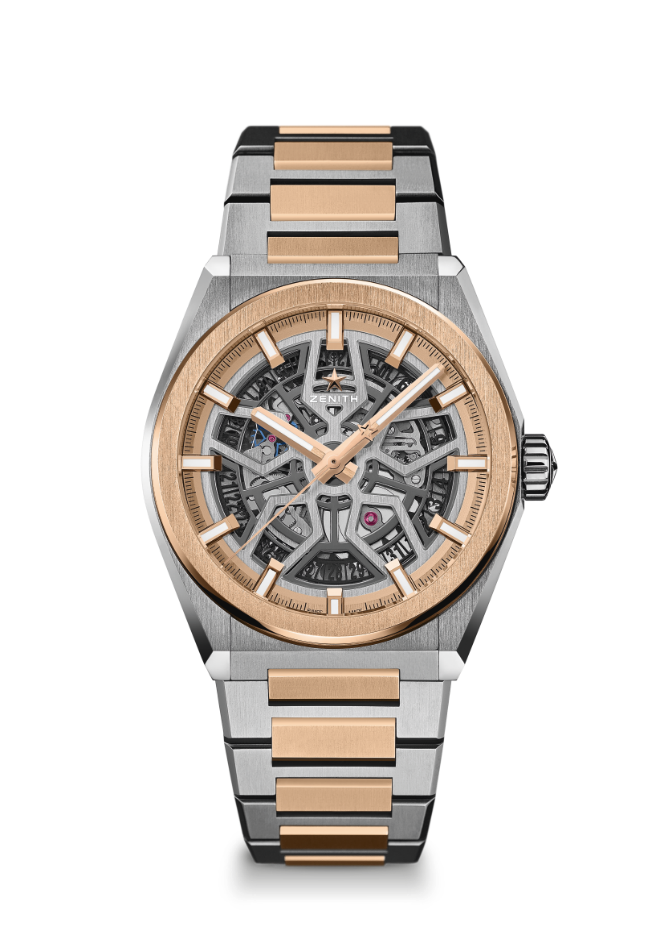 Артикул: 87.9001.670/79.M9001КЛЮЧЕВЫЕ МОМЕНТЫ Новый корпус из титана с крацеванием диаметром 41 мм с безелем из розового золота 750-й пробы Скелетонированный мануфактурный часовой механизм Elite Анкерное колесо и анкерная вилка из кремния ЧАСОВОЙ МЕХАНИЗМElite 670 SK, автоматический подзаводКалибр: 11 ½``` (диаметр: 25,60 мм)Толщина часового механизма: 3,88 ммКоличество деталей: 187Количество камней: 27Частота колебаний: 28 800 полуколебаний в час (4 Гц)Запас хода: мин. 48 часовОтделка: Оригинальный ротор автоподзавода с сатинированиемФУНКЦИИЦентральные часовая и минутная стрелкиЦентральная секундная стрелка Указатель даты на отметке «6 часов»КОРПУС, ЦИФЕРБЛАТ И СТРЕЛКИДиаметр: 41 ммДиаметр циферблата: 32,5 ммТолщина: 10,75 ммСтекло: выпуклое сапфировое стекло с двусторонним антибликовым покрытиемЗадняя крышка: прозрачное сапфировое стеклоМатериал: Титан с крацеванием и розовое золото 750-й пробы Водонепроницаемость: 10 атмЦиферблат: скелетонированный Часовые отметки: фацетированные, с золотым напылением и покрытием Super-LumiNova ® SLN C1Стрелки: фацетированные, с золотым напылением и покрытием Super-LumiNova ® SLN C1РЕМЕШОК И ЗАСТЕЖКАБраслет из титана и розового золота с раскладывающейся застежкой